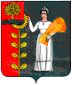 Администрация сельского поселения Пушкинский сельсоветДобринского муниципального района Липецкой областиРоссийской ФедерацииПОСТАНОВЛЕНИЕ12.02.2024                                        с. Пушкино                                            № 12О Положении об антинаркотической комиссии           В целях минимизации угрозы распространения наркомании, в соответствии с Указом Президента РФ №733 от 23.11.2020 «Об утверждении Стратегии государственной антинаркотической политики Российской Федерации на период до 2030 года», Федеральным законом № 131-ФЗ от 06.10 2023 «Об общих принципах организации местного самоуправления в Российской Федерации», Уставом сельского поселения  Пушкинский сельсовет администрация сельского поселения Пушкинский сельсоветПОСТАНОВЛЯЕТ:1. Утвердить Положение об антинаркотической комиссии на территории сельского поселения  Пушкинский сельсовет Добринского муниципального района  (приложение 1).2. Утвердить состав антинаркотической комиссии на территории сельского поселения Пушкинский  сельсовет Добринского муниципального района (приложение 2).3. Утвердить план антинаркотических мероприятий на территории  сельского поселения  Пушкинский сельсовет Добринского муниципального района на 2024 год (приложение 3).4. Настоящее постановление вступает в силу со дня его официального обнародования. 5. Контроль за исполнением настоящего постановления оставляю за собой.Глава администрации сельского поселения Пушкинский сельсовет                                                        Н.Г. ДемиховаПриложение 1к постановлению администрациисельского поселения Пушкинский сельсовет от 12.02.2024 № 12Положениеоб антинаркотической комиссии  на территории сельского поселения  Пушкинский сельсовет Добринского муниципального района        1. Антинаркотическая комиссия сельского поселения Пушкинский сельсовет (далее - Комиссия) является органом, осуществляющим деятельность по профилактике наркомании, а также минимизации и ликвидации последствий её проявлений.2. Комиссия в своей деятельности руководствуется Конституцией Российской Федерации, федеральными конституционными законами, федеральными законами, указами Президента Российской Федерации, постановлениями и распоряжениями Правительства Российской Федерации, иными нормативными правовыми актами Российской Федерации, законами и нормативными правовыми актами Липецкой области, решениями Государственного антинаркотического комитета, нормативно-правовыми актами сельского поселения Пушкинский сельсовет, а также настоящим Положением.3. Комиссия осуществляет свою деятельность во взаимодействии с  правоохранительными органами, учреждениями образования и здравоохранения, органами местного самоуправления сельского поселения Пушкинский сельсовет, общественными объединениями и организациями.  4. Руководителем Комиссии является глава сельского поселения Пушкинский  сельсовет.      5. Основными задачами Комиссии являются:	а) деятельность по профилактике наркомании, а также по минимизации и ликвидации последствий её проявлений на территории сельского поселения Пушкинский сельсовет;	б) участие в формировании и реализации на территории сельского поселения Пушкинский сельсовет государственной политики в области противодействия наркомании;	в)  разработка мер, направленных на противодействие незаконному обороту наркотических средств, по профилактике наркомании, устранению причин и условий, способствующих её проявлению, осуществление контроля за реализацией этих мер;	г)  анализ эффективности деятельности по профилактике наркомании, а также минимизации и ликвидации последствий её проявлений на территории сельского поселения  Пушкинский сельсовет, подготовка решений Комиссии по совершенствованию этой деятельности;   д)	решение иных задач, предусмотренных законодательством Российской Федерации и Липецкой области  по противодействию наркомании.                                                                                                                                                   6.  Для осуществления своих задач Комиссия имеет право:	а)	принимать в пределах своей компетенции решения, касающиеся организации, координации и совершенствования деятельности по профилактике наркомании, минимизации и ликвидации последствий её проявления на территории сельского поселения Пушкинский сельсовет, а также осуществлять контроль за их исполнением;	б)	привлекать для участия в работе Комиссии должностных лиц и специалистов органов местного самоуправления сельского поселения Пушкинский сельсовет, а также представителей организаций и общественных объединений (с их согласия);	в) запрашивать и получать в установленном законодательством Российской Федерации порядке необходимые материалы и информацию от администрации Добринского муниципального района, общественных объединений, организаций (независимо от форм собственности) и должностных лиц.	7. Комиссия осуществляет свою деятельность в соответствии с планом работы, утверждаемом председателем комиссии.	8. Заседания Комиссии проводятся не реже одного раза в квартал. В случае необходимости по решению председателя Комиссии могут проводиться внеочередные заседания Комиссии.9.  Присутствие членов Комиссии на её заседаниях обязательно. Члены Комиссии не вправе делегировать свои полномочия иным лицам. В случае невозможности присутствия члена Комиссии на заседании он обязан заблаговременно известить об этом председателя Комиссии. В случае невозможности присутствия члена Комиссии на заседании лицо, исполняющее его обязанности, после согласования с председателем Комиссии может присутствовать на заседании с правом совещательного голоса.	10. Заседание Комиссии считается правомочным, если на нем присутствует более половины её членов. Члены Комиссии обладают равными правами при обсуждении рассматриваемых на заседании вопросов. В зависимости от вопросов, рассматриваемых на заседаниях Комиссии, к участию в них могут привлекаться иные лица.11. Решение Комиссии оформляется протоколом, который подписывается председателем Комиссии и секретарем.		12. Организационное и материально-техническое обеспечение деятельности Комиссии осуществляется администрацией сельского поселения Пушкинский сельсовет.Приложение 2к постановлению администрациисельского поселения Пушкинский сельсовет от 12.02.2024  № 12СОСТАВантинаркотической комиссии  на территориисельского поселения  Пушкинский сельсоветДобринского муниципального районаПредседатель комиссии   Демихова Нина Георгиевна - глава сельского поселения Пушкинский сельсоветСекретарь комиссии        Щукина Татьяна Васильевна -  специалист  администрации  сельского поселения Пушкинский сельсовет  Члены комиссии:Тарабцев Александр Вячеславович – участковый  уполномоченный  полиции (по согласованию);Скоробогатова Светлана Викторовна  – зам. директора МБОУ СШ с.Пушкино (по согласованию);Шевелева Галина Леонидовна – заведующая библиотекой с. Пушкино (по согласованию);                                          Горькаева Любовь Михайловна -  фельдшер Отрадинского ФАП (по согласованию);Машкова Галина Николаевна  - инспектор по военно-учетной работе администрации сельского поселения Пушкинский сельсовет (по согласованию).Приложение 3к постановлению администрациисельского поселения Пушкинский сельсовет  от 12.02.2024 № 12Планантинаркотических мероприятий на территориисельского поселения  Пушкинский сельсоветДобринского муниципального района на 2024 год  №п/псодержаниеответственныйисполнительсрокипроведения1 Проведение заседаний антинаркотической комиссииПредседателькомиссии1 раз в квартал2 Сбор, обобщение и анализ информации о фактах распространения наркотических средств в местах проведения культурно-массовых и досуговых молодёжных меропри-ятий на территории сельского поселенияПредседателькомиссиипостоянно3 Размещение информации о проведении акции «Спорт против наркотиков» и «телефонов доверия» в общественных местах, организациях и на информационных стендах сельского поселения1. Администрация,2. МБОУ СШ с. Пушкино;3. Пушкинский СДК;постоянно4 Проведение консультаций подростков, попавших в трудную жизненную ситуацию с привлечением специалистов узкого профиля (психолог, нарколог и др.)1. Комиссия;2. МБОУ СШ с. Пушкинопо меренеобходимости5 Мониторинг информированности подростков о пагубном влиянии на здоровье человека табакокурения, алкоголя, наркомании, ВИЧ.1.Администрация,2. МБОУ СШ с.Пушкино3. Пушкинский СДК в течение года6 Проведение мероприятий в сельской библиотеке по профилактике наркомании (информированные стенды, беседы)Пушкинская библиотека октябрь7 Проведение месячника по профилактике наркомании и правонарушений на территории сельского поселения1.Администрация,2. МБОУ СШ с.Пушкино3. Пушкинский СДКоктябрь8 Проведение совместных рейдов с КДНиЗП и школой по семьям социального рискаКомиссияне реже 1 раза в квартал9 Проведение рейдов по выявлению  наркотикосодержащих растений на территории сельского поселения1. Комиссия,2. Отделение полиции (по согласованию)весенне-летне-осенний период10 Проведение культурно-массовых, спортивно-оздоровительных и досуговых мероприятий1.Администрация,2. МБОУ СШ с.Пушкино3. Пушкинский СДКв течение года11 Проведение рейдов по проверке дискотек, молодежных массовых мероприятий в вечернее время1.комиссия,2.отделение полиции (по согласованию)ежемесячно